Dragi učenec.Danes je sreda in dve uri Slovenskega jezika, tako, da bo pri Slovenščini malenkost več branja in pisanja. Če boš po branju utrujen, naredi kratko pavzo in nato nadaljuj z vprašanji v zvezku.GOZD JESENI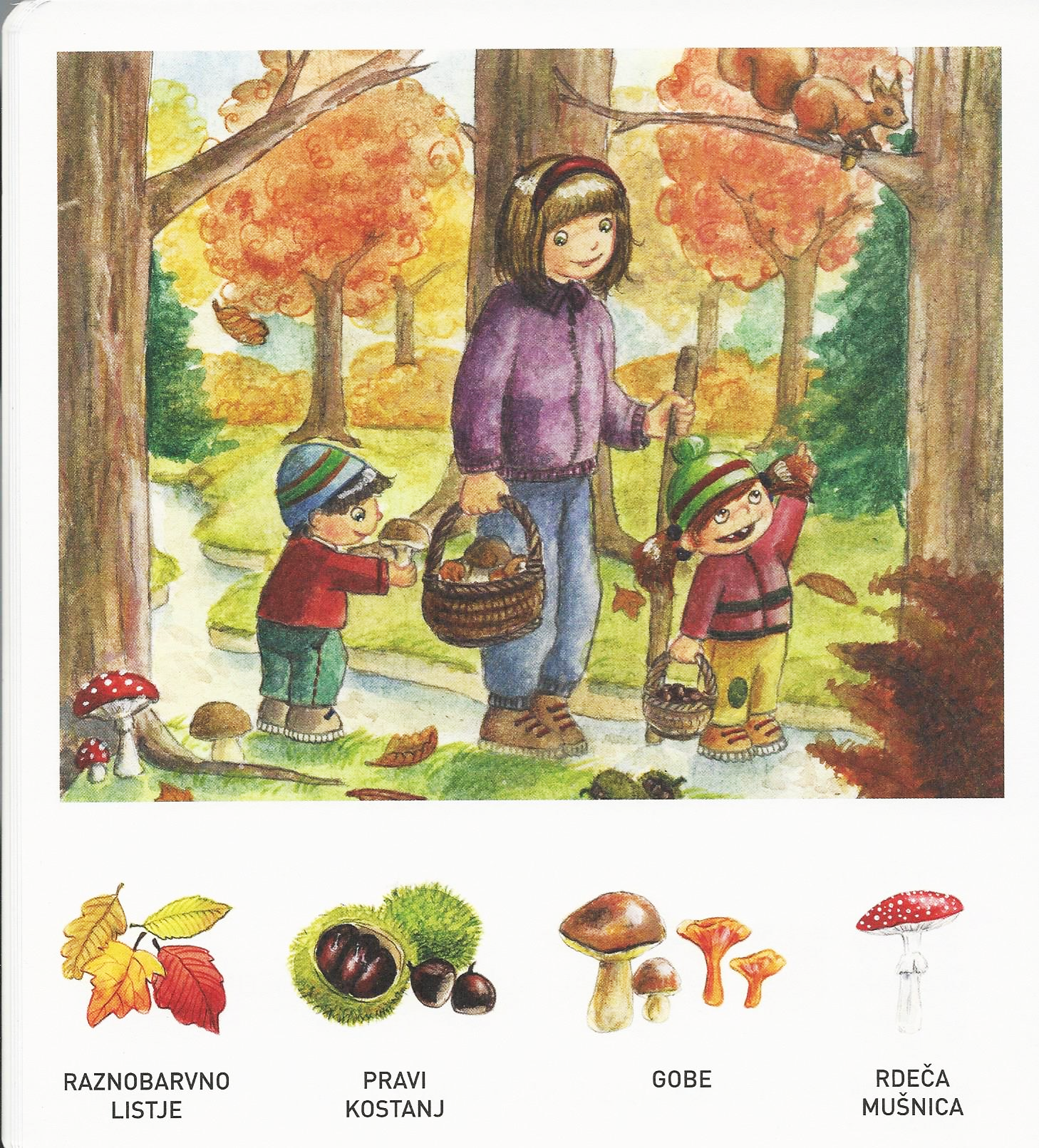 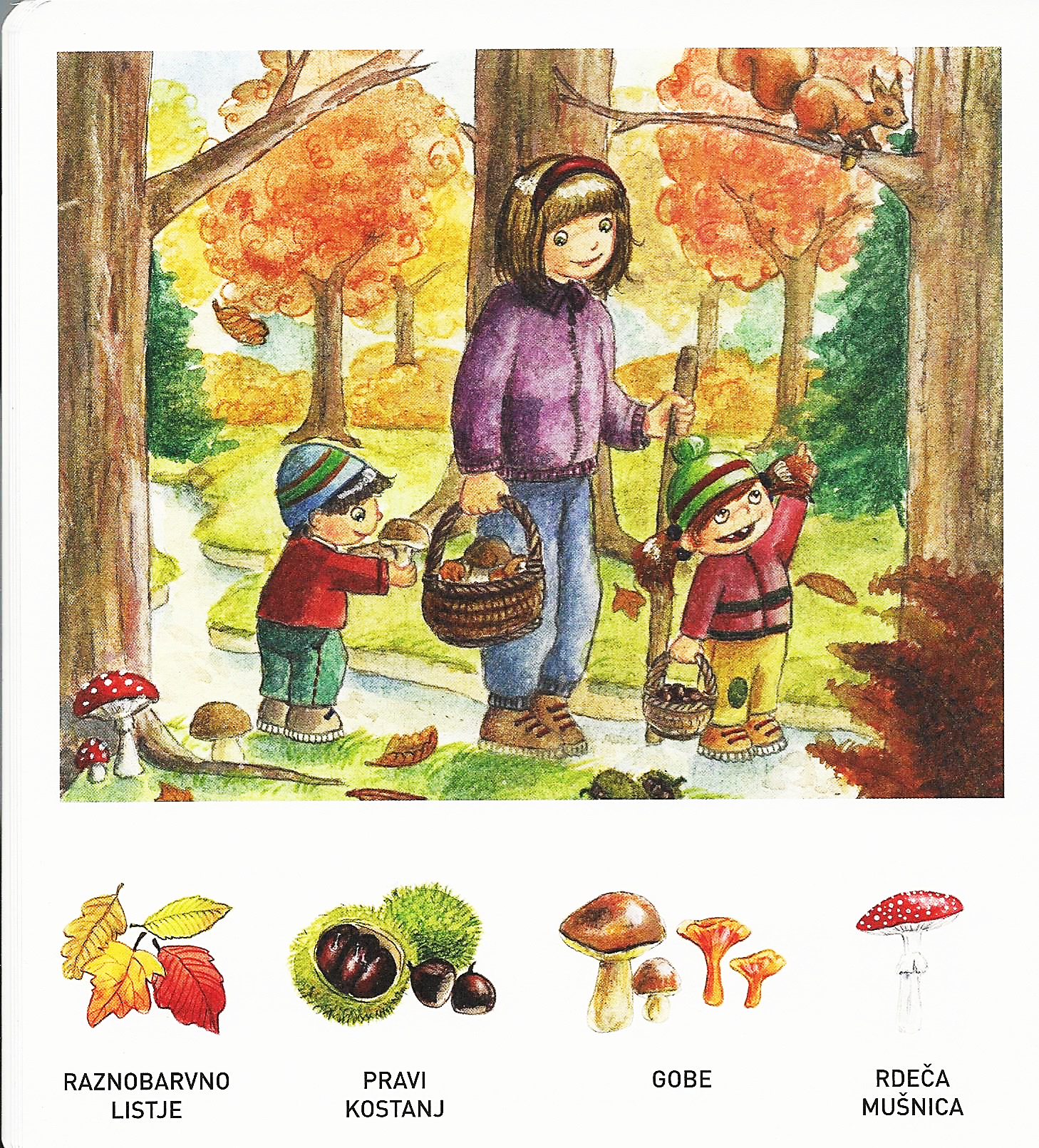 PREPIŠI POVEDI V ZVEZEK. SLIKE ZAMENJAJ Z BESEDAMI.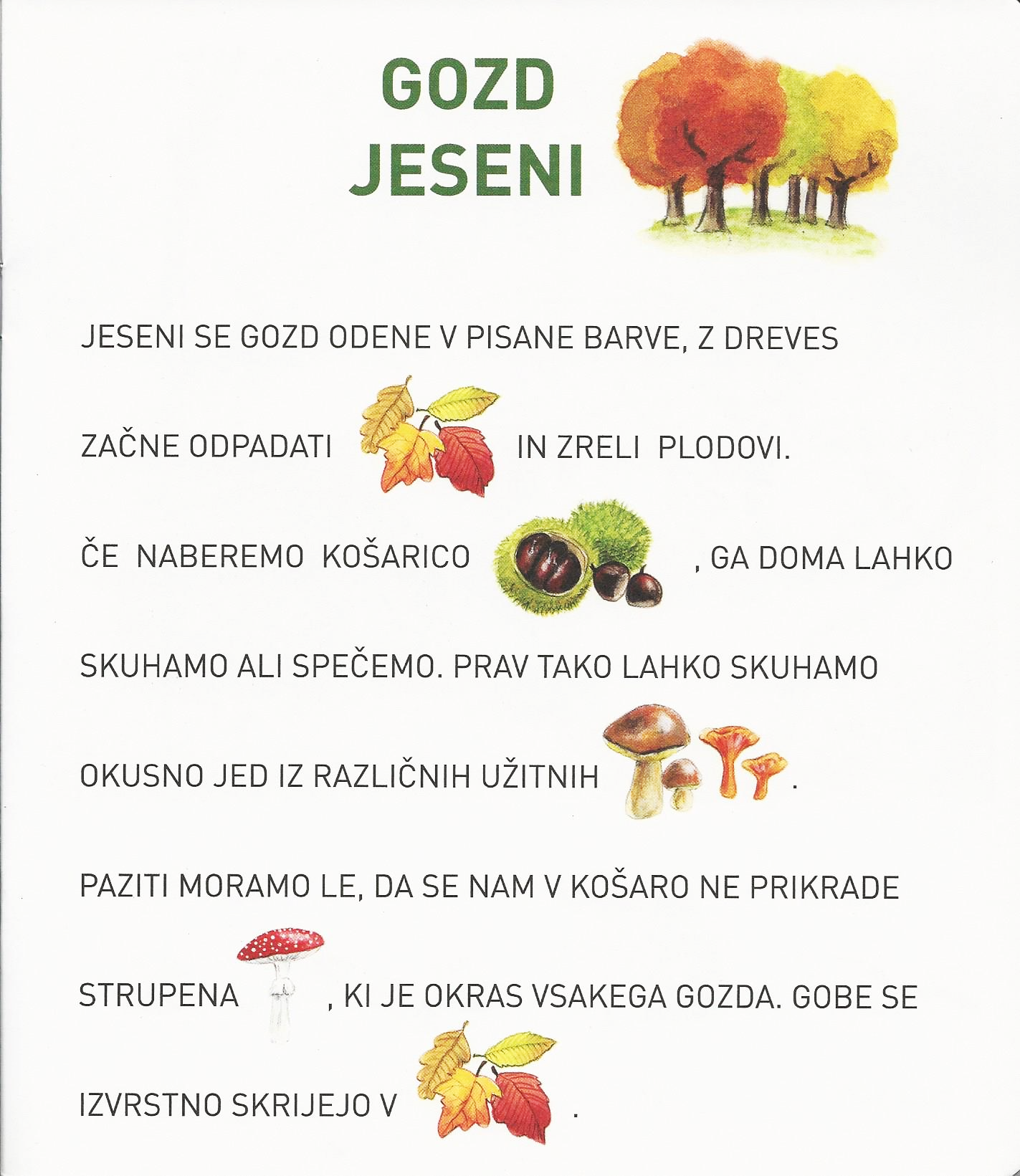 PREDMETNAVODILAOPOMBEMATPonovimo seštevanje in odštevanje do 5.Tokrat reši naloge v delovnem zvezku na strani 57.Fotografijo opravljenega dela starši pošljejo po e-poštiSLJPLAŠČEK ZA BARBAROŠe enkrat poslušaj pravljico »Plašček za Barbaro« na povezavihttps://4d.rtvslo.si/arhiv/lahko-noc-otroci/174449488V berilu, na strani 57, še enkrat preberi pravljico.V zvezek odgovori na vprašanji:KOGA VSE JE PLAŠČEK SREČAL?ZAKAJ STA SE PLAŠČEK IN BARBARA SREČALA RAVNO TAKRAT, KO STA NAJBOLJ POTREBOVALA DRUG DRUGEGA?Fotografijo opravljenega dela starši pošljejo po e-poštiSPOPod tabelo je slikopis o jeseni.Povedi prepiši v zvezek.Slike zamenjaj z besedami.Fotografijo opravljenega dela starši pošljejo po e-poštiGUM V zvezku za glasbo skupaj s starši preberi pesmice, ki smo se jih učili v šoli.Se mogoče spomniš kako se zapojejo?Poskusi in še nauči še starše.